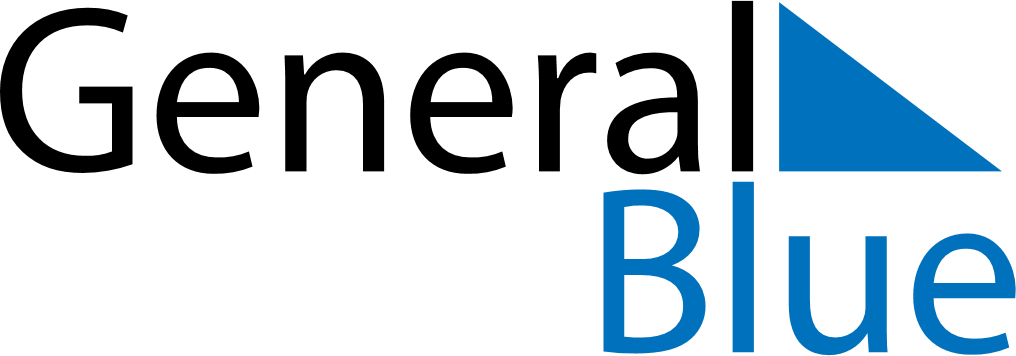 April 2024April 2024April 2024April 2024April 2024April 2024Le Havre, FranceLe Havre, FranceLe Havre, FranceLe Havre, FranceLe Havre, FranceLe Havre, FranceSunday Monday Tuesday Wednesday Thursday Friday Saturday 1 2 3 4 5 6 Sunrise: 7:36 AM Sunset: 8:30 PM Daylight: 12 hours and 54 minutes. Sunrise: 7:34 AM Sunset: 8:31 PM Daylight: 12 hours and 57 minutes. Sunrise: 7:32 AM Sunset: 8:33 PM Daylight: 13 hours and 1 minute. Sunrise: 7:30 AM Sunset: 8:35 PM Daylight: 13 hours and 5 minutes. Sunrise: 7:27 AM Sunset: 8:36 PM Daylight: 13 hours and 8 minutes. Sunrise: 7:25 AM Sunset: 8:38 PM Daylight: 13 hours and 12 minutes. 7 8 9 10 11 12 13 Sunrise: 7:23 AM Sunset: 8:39 PM Daylight: 13 hours and 15 minutes. Sunrise: 7:21 AM Sunset: 8:41 PM Daylight: 13 hours and 19 minutes. Sunrise: 7:19 AM Sunset: 8:42 PM Daylight: 13 hours and 23 minutes. Sunrise: 7:17 AM Sunset: 8:44 PM Daylight: 13 hours and 26 minutes. Sunrise: 7:15 AM Sunset: 8:45 PM Daylight: 13 hours and 30 minutes. Sunrise: 7:13 AM Sunset: 8:47 PM Daylight: 13 hours and 33 minutes. Sunrise: 7:11 AM Sunset: 8:48 PM Daylight: 13 hours and 37 minutes. 14 15 16 17 18 19 20 Sunrise: 7:09 AM Sunset: 8:50 PM Daylight: 13 hours and 41 minutes. Sunrise: 7:07 AM Sunset: 8:51 PM Daylight: 13 hours and 44 minutes. Sunrise: 7:05 AM Sunset: 8:53 PM Daylight: 13 hours and 48 minutes. Sunrise: 7:03 AM Sunset: 8:54 PM Daylight: 13 hours and 51 minutes. Sunrise: 7:01 AM Sunset: 8:56 PM Daylight: 13 hours and 55 minutes. Sunrise: 6:59 AM Sunset: 8:58 PM Daylight: 13 hours and 58 minutes. Sunrise: 6:57 AM Sunset: 8:59 PM Daylight: 14 hours and 2 minutes. 21 22 23 24 25 26 27 Sunrise: 6:55 AM Sunset: 9:01 PM Daylight: 14 hours and 5 minutes. Sunrise: 6:53 AM Sunset: 9:02 PM Daylight: 14 hours and 9 minutes. Sunrise: 6:51 AM Sunset: 9:04 PM Daylight: 14 hours and 12 minutes. Sunrise: 6:49 AM Sunset: 9:05 PM Daylight: 14 hours and 15 minutes. Sunrise: 6:47 AM Sunset: 9:07 PM Daylight: 14 hours and 19 minutes. Sunrise: 6:46 AM Sunset: 9:08 PM Daylight: 14 hours and 22 minutes. Sunrise: 6:44 AM Sunset: 9:10 PM Daylight: 14 hours and 26 minutes. 28 29 30 Sunrise: 6:42 AM Sunset: 9:11 PM Daylight: 14 hours and 29 minutes. Sunrise: 6:40 AM Sunset: 9:13 PM Daylight: 14 hours and 32 minutes. Sunrise: 6:38 AM Sunset: 9:14 PM Daylight: 14 hours and 35 minutes. 